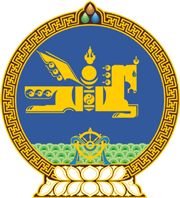 МОНГОЛ УЛСЫН ХУУЛЬ2021 оны 10 сарын 29 өдөр                                                                  Төрийн ордон, Улаанбаатар хотМОНГОЛ УЛСЫН ЕРӨНХИЙЛӨГЧИЙН   ТУХАЙ ХУУЛЬД ӨӨРЧЛӨЛТ   ОРУУЛАХ ТУХАЙ1 дүгээр зүйл.Монгол Улсын Ерөнхийлөгчийн тухай хуулийн 12 дугаар зүйлийн 18 дахь хэсгийг хүчингүй болсонд тооцсугай. 2 дугаар зүйл.Энэ хуулийг 2021 оны 11 дүгээр сарын 05-ны өдрөөс эхлэн дагаж мөрдөнө.	МОНГОЛ УЛСЫН 	ИХ ХУРЛЫН ДАРГА 				Г.ЗАНДАНШАТАР